        АДМИНИСТРАЦИЯ НОВОСОКУЛАКСКОГО СЕЛЬСОВЕТА         САРАКТАШСКОГО РАЙОНА ОРЕНБУРГСКОЙ ОБЛАСТИ                                         П О С Т А Н О В Л Е Н И Е__________________________________________________________________23.11.2018 года                      с. Новосокулак	                                      № 35-пО проведении публичных слушаний по внесению изменений в Правила землепользования и застройки муниципального образования Новосокулакский сельсовет Саракташского района            В соответствии со статьей 4 Федерального закона от 29.12.2004 года № 191-ФЗ «О введении в действие Градостроительного кодекса Российской федерации», статьями 31,32,33 Градостроительного кодекса Российской Федерации, ст. 28 Федерального закона Российской Федерации от 06.10.2003 г. № 131-ФЗ «Об общих принципах организации местного самоуправления в Российской Федерации», ст. 14 Устава муниципального образования Новосокулакский  сельсовет Саракташского района Оренбургской области, Положением о публичных слушаниях, утвержденным решением Совета депутатов муниципального образования Новосокулакский сельсовет Саракташского района № 11 от 13.11.2010 г.1. Провести публичные слушания по внесению изменений в Правила  землепользования и застройки муниципального образования Новосокулакский  сельсовет Саракташского района:- 5 декабря 2018 года  в 17 часов 10 минут в здании Новосокулакского Дома Культуры.2. Возложить подготовку и проведение публичных слушаний на специалиста 1 категории администрации сельсовета Панину Г.А.3. Постановление  вступает в силу после его обнародования и подлежит размещению на официальном сайте муниципального образования Новосокулакский сельсовет в сети «Интернет».Глава Новосокулакского сельсовета                                                 А.Н.ГусакРазослано: в дело, прокурору района, администрации района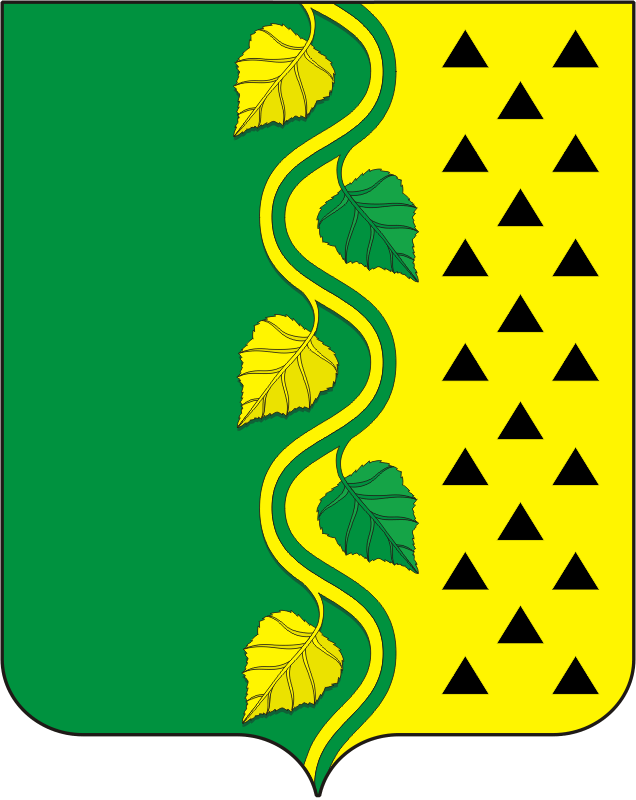 